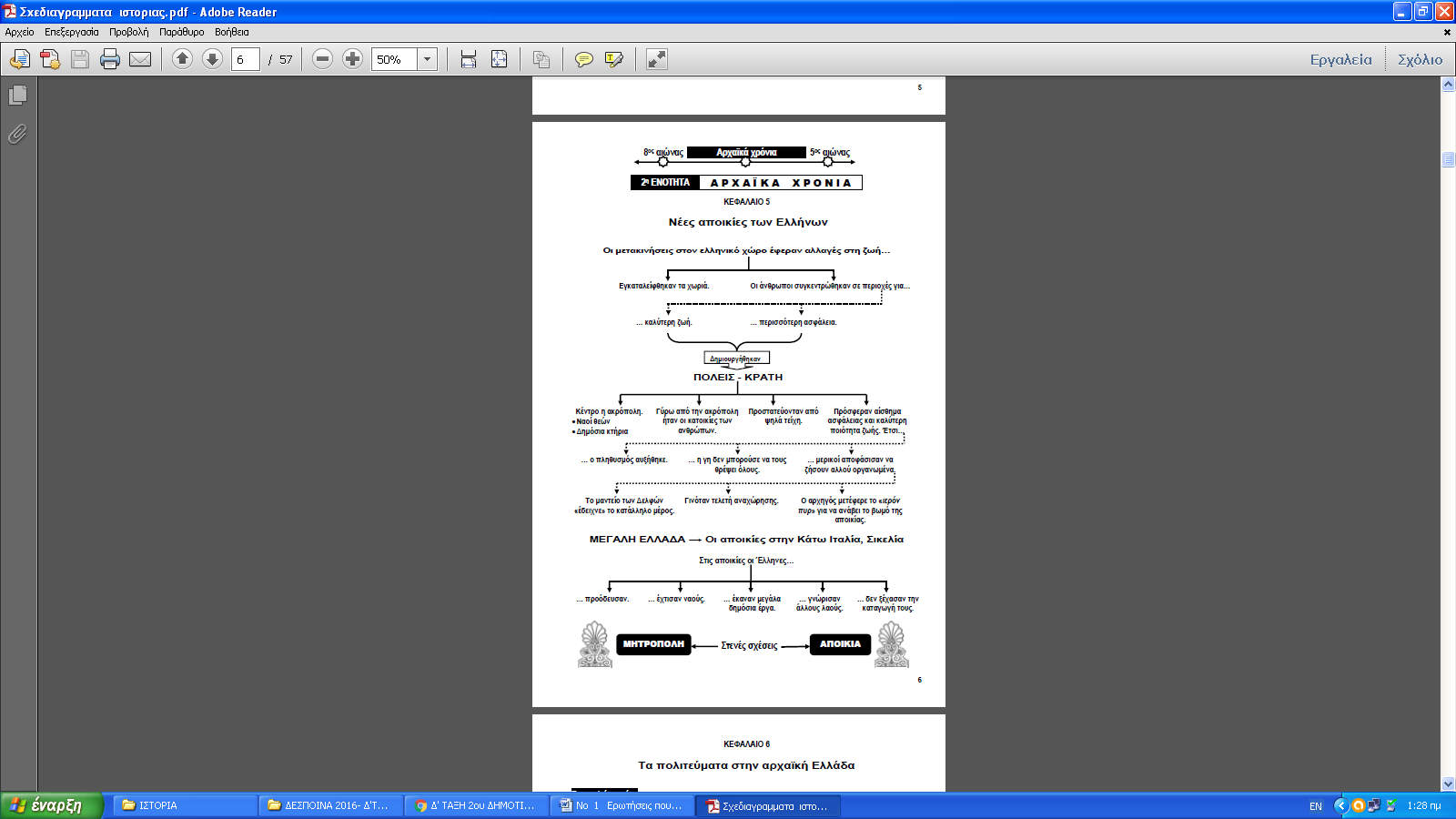 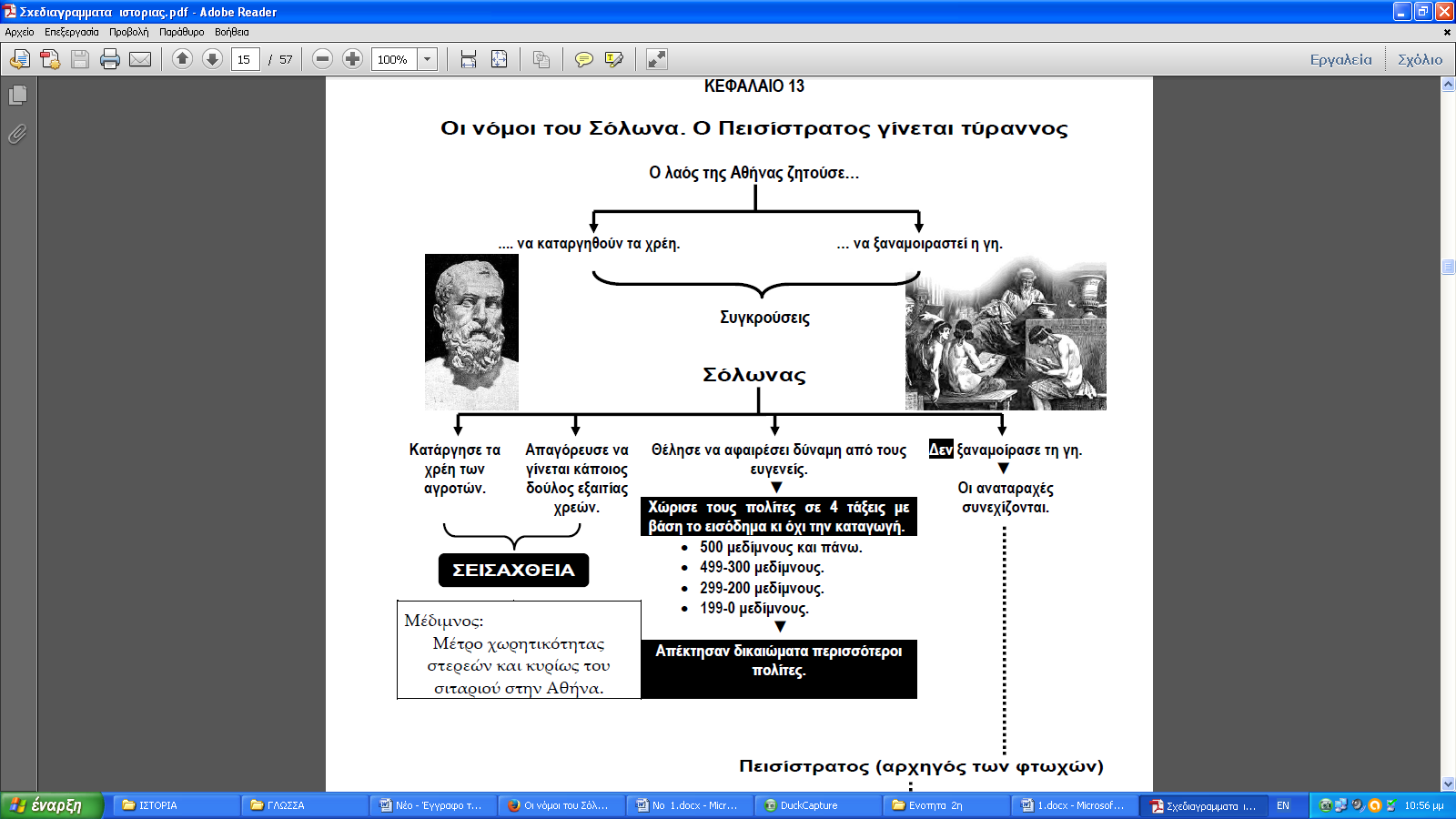 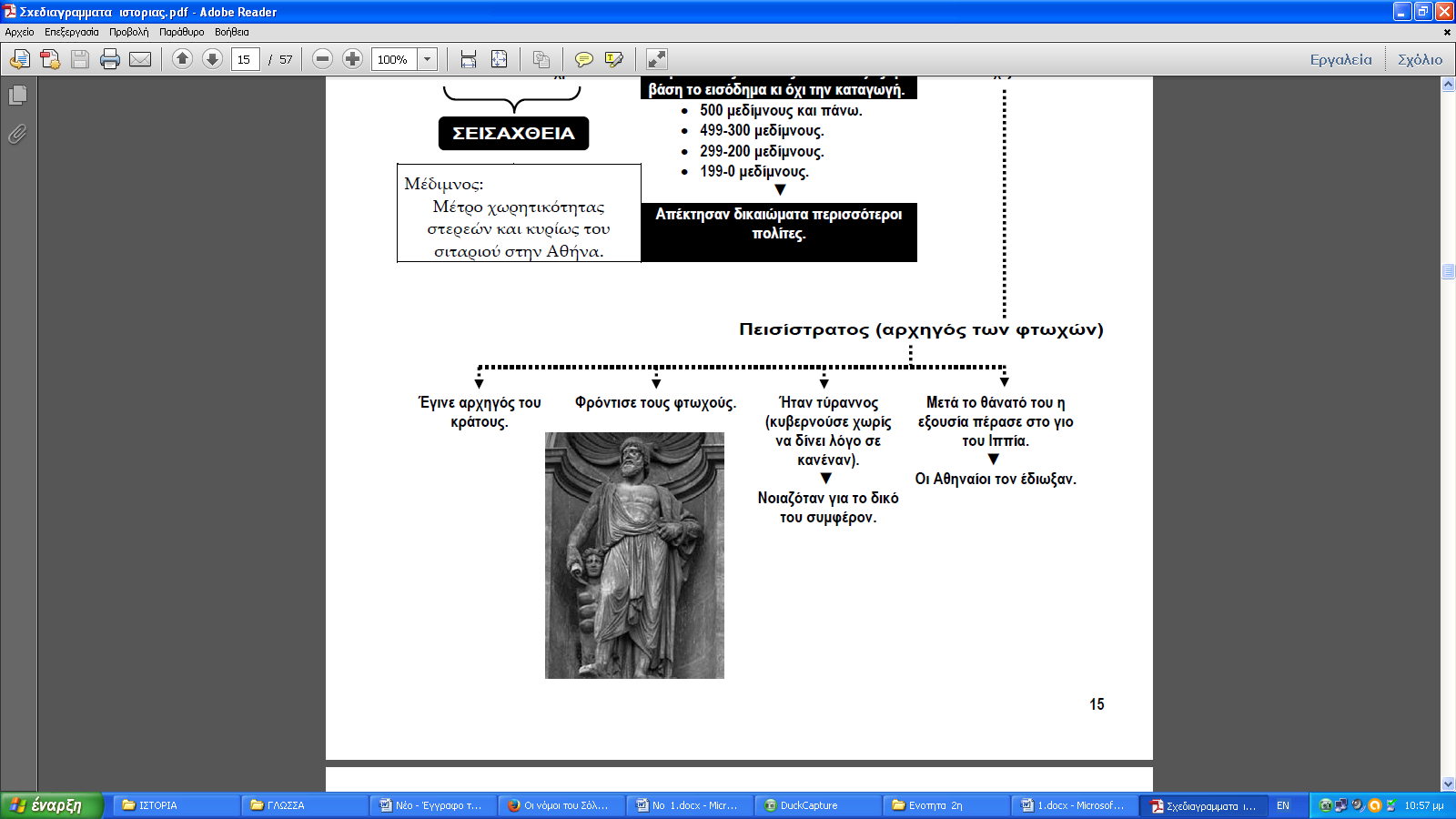         Με λίγα λόγια..        Εκείνη την εποχή γίνονταν στην Αθήνα πολλές συγκρούσεις επειδή ο λαός   ζητούσε να καταργηθούν τα χρέη και να ξαναμοιραστεί η γη.  Οι ευγενείς ζήτησαν από τον Σόλωνα ( ποιητής και νομοθέτης)  να φτιάξει νόμους.                                                                                                                         Οι αποφάσεις του :     1. Διέγραψε τα χρέη των αγροτών.                                                                                  2. Απαγόρεψε να γίνεται κάποιος δούλος επειδή δεν μπορεί να πληρώσει το χρέος του.          Ο νόμος του ονομάστηκε  σεισάχθεια.     Τι είναι ;                               Σεισάχθεια… σείω + άχθος  = ταρακουνώ + βάρος    δηλ…                                     έβγαλε ένα βάρος από τους φτωχούς. Ακόμα, χώρισε τους πολίτες σε 4 κατηγορίες όχι με βάση την καταγωγή τους, αλλά με κριτήριο το εισόδημά τους. Δεν μετρούσε πια η αριστοκρατική καταγωγή των ευγενών.           Όμως, ο Σόλωνας δεν μοίρασε τη γη, όπως ζητούσε ο λαός. Την άσχημη κατάσταση εκμεταλλεύτηκε ο Πεισίστρατος, που  έγινε  αρχικά αρχηγός των φτωχών και στη συνέχεια αρχηγός του κράτους.    Έγινε τύραννος. Τον ενδιέφερε περισσότερο το δικό του συμφέρον.       Τον διαδέχτηκε ο γιος του, Ιππίας. Αργότερα οι Αθηναίοι τον έδιωξαν.        Ερωτήσεις που πρέπει να ξέρεις να απαντάς :       1. Ποια ήταν τα αιτήματα των κατοίκων της Αθήνας ;   Πώς δόθηκε η λύση;       2. Ποια μέτρα πήρε ο Σόλωνας για τους αγρότες;  Τι ονομάστηκε σεισάχθεια;       3. Με ποια μέτρα ο Σόλωνας αποδυνάμωσε τους ευγενείς;       4. Τι δεν κατάφερε να κάνει ο Σόλωνας;       5. Ποιος εκμεταλλεύτηκε αυτήν την κατάσταση και πώς άσκησε την  εξουσία;